INSERT YOUR ORGANIZATIONS LOGOSIGN UP TO BECOME VOTE READY!  Check off what you need to be: VOTE READY: Help me check my registrationPlease provide your full name and address so we can provide you with specific information about your local races. YOUR VOICE MATTERS!  FIRST & LAST NAME  PHONE NUMBER  EMAIL ADDRESS Send me information about races on my ballotRemind me of important dates and deadlinesSend me polling place informationSend me information about voting by mailOther (write-in):We will never sell your information to a third party. By providing the information above, I consent to receiving nonpartisan election information and reminders.Important DatesVoter Registration Deadline:*INSERT DEADLINE*General Election:*INSERT DEADLINE*Check your registration, apply for a mail ballot, and get more information about voting and what’s on the ballot at:*INSERT WEBSITE*I am Vote Ready:Registered to vote at my addressResearched what’s on my ballotMade a plan to vote in-person or by mailNudged 3 friends so they vote too! I’m sending the Vote Ready GA link to these people:1.	 	2.	 	3.	 	Sharing that I am #VoteReady on social media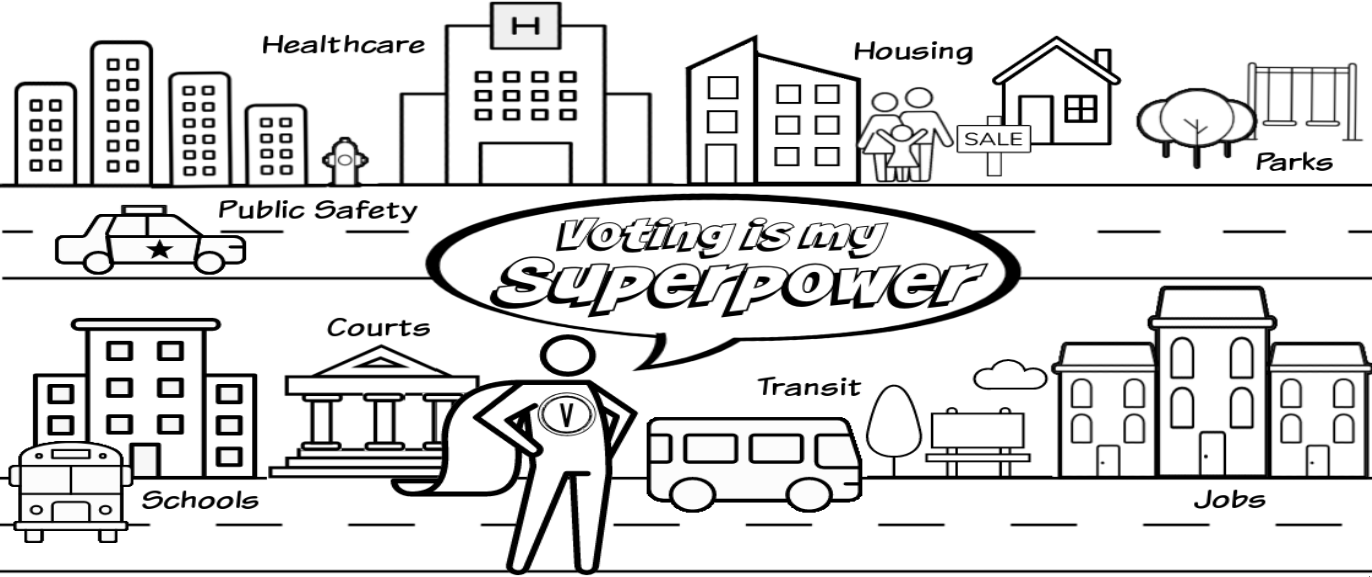 